T.C.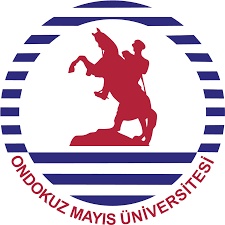 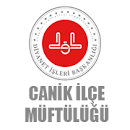 CANİK KAYMAKAMLIĞIİLÇE MÜFTÜLÜĞÜ1915’TEN 2023’E ÇANAKKALE RUHU KISA FİLM YARIŞMASI       BAŞVURU FORMUYarışmaya göndermiş olduğum “eserin” bana ait olduğunu, yasal sorumlulukların tarafıma ait olduğunu, daha önce düzenlenen hiçbir yarışmada derece, ödül vb. kazanmadığını ve herhangi bir yarışma kapsamında sergilenmediğini, eserimin Canik Müftülüğü’nün her türlü yayın organında süresiz yayınlanabileceğini, yapacağı çalışmalarda kullanılabileceğini ve bu yarışmaya ait özel şartname hükümlerini aynen kabul ettiğimi taahhüt ederim. 	/	/2023İmza Adı SoyadıAdı SoyadıDoğum TarihiOkuduğu Üniversite ve SınıfıTelefon (Asil)Telefon (Yedek)AdresE-PostaFilmin AdıFilmin SüresiFilmin Türü (Kısa Film/Belgesel vb.)Filmin Youtube LinkiYoutube İzleme Şifresi